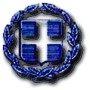  ΕΛΛΗΝΙΚΗ ΔΗΜΟΚΡΑΤΙΑ                                    Σίνδος , 25/11/2014                          ΝΟΜΟΣ ΘΕΣΣΑΛΟΝΙΚΗΣ                                        Αρ. Πρωτ:40997               ΔΗΜΟΣ ΔΕΛΤΑ               Ταχ. Δ/νση       : Πλατεία Δημοκρατίας        			      Σίνδος τ.κ. 57400                                                 Πληροφορίες   : Κα Πιτσάνη Πετρούλα               Τηλέφωνο    : 2310 586830 – 40 (εσωτ.226)               Fax               : 2310 586849                E mail           : p.pitsani@dimosdelta.gr                                                                                                      Προς                                                         κάθε ενδιαφερόμενο συμμετέχονταΔιευκρινίζουμε ότι για τα παρακάτω είδη στον ενδεικτικό προϋπολογισμό της προμήθειας ειδών ατομικής προστασίας εργατοτεχνικού προσωπικού Δήμου Δέλτα για το έτος 2014 όπου αναγράφεται τεμάχια  στη στήλη Μ/Μ του ενδεικτικού προϋπολογισμού διευκρινίζουμε ότι ζητούνται ζεύγη. Η αρίθμηση είναι σύμφωνα με την αρίθμηση του ενδεικτικού προϋπολογισμού της προμήθειας. Διευκρινίζουμε ότι για το παρακάτω είδος στον ενδεικτικό προϋπολογισμό της προμήθειας ειδών ατομικής προστασίας εργατοτεχνικού προσωπικού Δήμου Δέλτα για το έτος 2014 όπου αναγράφεται τεμάχιο στη στήλη Μ/Μ του ενδεικτικού προϋπολογισμού διευκρινίζουμε ότι ζητείται συσκευασία των 100 τεμ. Η αρίθμηση είναι σύμφωνα με την αρίθμηση του ενδεικτικού προϋπολογισμού της προμήθειας. Διευκρινίζουμε ότι για το παρακάτω είδος στον ενδεικτικό προϋπολογισμό της προμήθειας ειδών ατομικής προστασίας εργατοτεχνικού προσωπικού Δήμου Δέλτα για το έτος 2014 όπου αναγράφεται τεμάχιο στη στήλη Μ/Μ του ενδεικτικού προϋπολογισμού διευκρινίζουμε ότι ζητείται σετ (σακάκι και παντελόνι).  Η αρίθμηση είναι σύμφωνα με την αρίθμηση του ενδεικτικού προϋπολογισμού της προμήθειας.ΘΕΜΑ:Διευκρινιστικό έγγραφο σχετικά με τον πρόχειρο διαγωνισμό «Προμήθεια ειδών ατομικής προστασίας εργατοτεχνικού προσωπικού Δήμου Δέλτα έτους 2014».Σχετ:Το τεύχος της προμήθειας  αναρτημένο στο site του Δήμου Δέλτα στον παρακάτω σύνδεσμο: http://www.dimosdelta.gr/index.php/2012-10-08-12-20-20/2014/1515-promithia-eidwn-ergasiasΑ/ΑΠΕΡΙΓΡΑΦΗ1Δερματοπάνινα γάντια2Γάντια από PVC3Γάντια από νιτρίλιο4Γάντια από ύφασμα και νιτρίλιο6Γάντια συγκολλητών7Γάντια μονωτικά ηλεκτρολόγου19Γαλότσες20Άρβυλα ασφαλείας 21Άρβυλα ασφαλείας για ηλεκτρολόγουςΑ/ΑΠΕΡΙΓΡΑΦΗ5Γάντια ελαστικά μιας χρήσηςΑ/ΑΠΕΡΙΓΡΑΦΗ24ΝιτσεράδεςΗ ΣυντάξασαΗ ΠροϊστάμενηΠιτσάνη ΠετρούλαΤΕ Διοικητικού – ΛογιστικούΠαπαγρηγορίου ΟυρανίαΔΕ Διοικητικού